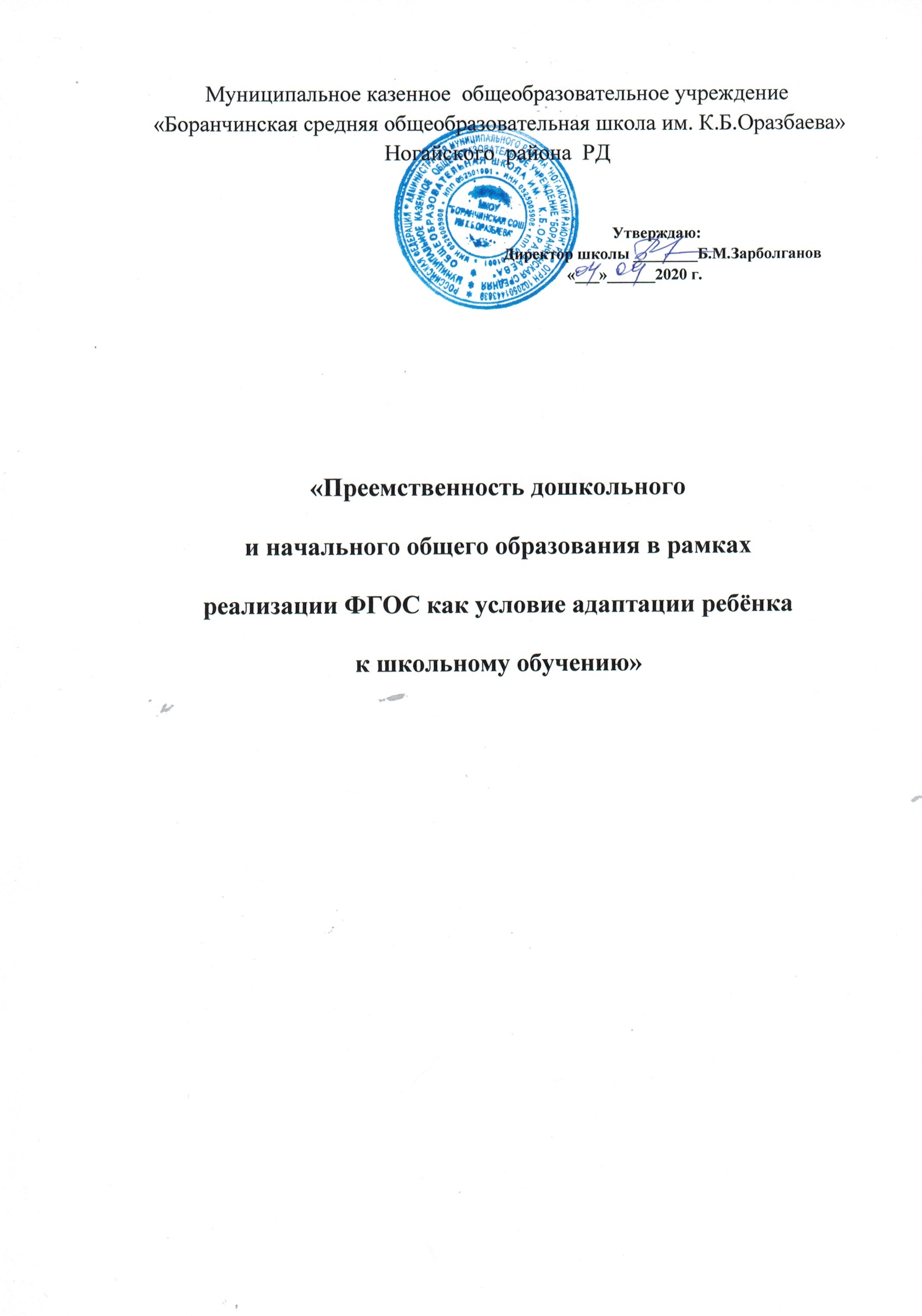 План работы по преемственности между ДОУ и начальным звеномна 2020-2021 учебный год.Цель: обеспечение преемственности и непрерывности в организации образовательной, воспитательной, учебно-методической работы между дошкольным и начальным звеном образования.Задачи:Обеспечить последовательный переход от дошкольного  образования к школьному, выражающийся в сохранении и постепенном изменении содержания, форм, методов, технологий обучения и воспитания, предусмотренных требованиями  ФГОС НОО.Создать психолого-педагогические условия, обеспечивающие сохранность и укрепление здоровья, непрерывность психофизического развития дошкольника и младшего школьника.Обеспечить условия для реализации плавного, бесстрессового перехода детей от игровой к учебной деятельности. Создать единую стратегию в работе с родителями.Обеспечить профессиональный рост педагогов.План работы по реализации преемственности (ДОУ - начальная школа)Ожидаемые результаты программы 1. Согласование целей воспитания, обучения и развитие на уровне дошкольной группы и начальной школы, подчиненность всего учебно - воспитательного процесса общей идее становления личности ребенка, развитию его общеинтеллектуальных и коммуникативных умений, креативности, инициативности, любознательности, самосознания и самооценки. 2.   Определение структуры и содержания учебно-воспитательного процесса с учетом соблюдения принципов целостности, системности и преемственности. 3.    Согласование норм и критериев оценки знаний, умений и навыков на разных этапах обучения. 4.    Создание системы диагностических тестов и заданий для контроля за достигнутым уровнем развития детей, и для дальнейшего его прогнозирования.№ п/пМероприятияЦель мероприятияСрокиОтветственные1.Встреча учителей начальных классов с воспитателями подготовительной группы 1. Скорректировать план совместной работы начальной школы и дошкольной группы2. Выявить возможность и место участия выпускников подготовительной группы в празднике “1 сентября – День Знаний”.августЗавуч , учителя начальных классов и воспитатели 2.Праздник “1 сентября – День Знаний”.Создать для будущего выпускника дошкольной группы условия повышения учебной мотивации. 2. Создать для учащихся 1-го класса условия возникновения гордости быть учеником.СентябрьЗавуч , учителя начальных классов и воспитатели 3.Диагностика, определяющая готовность детей к обучению в школе «Адаптация первоклассников», Проанализировать уровни сформированности интегративных качеств первоклассников и готовности к обучению в школе.СентябрьУчитель начальных классов4.Посещение  воспитателями уроков в 1-м классе.Посещение занятий в подготовительной группе учителями начальной школы Открытое занятие в подготовительной группеОткрытый урок в 1 классеПознакомить воспитателей дошкольных групп с методами и приёмами, применяемыми на различных уроках учителями начальной школы. Познакомить учителей с методами и приёмами, применяемыми в организации непосредственной образовательной деятельности с детьмиВыявить возможные ошибки при обучении и воспитании первоклассников. В течение годаапрельмартЗавуч, учителя начальных классов и воспитатели 5Выставка продуктивной деятельности «Осенняя фантазия»Совместное творчество учащихся начальных классов и детей дошкольных группоктябрьУчителя начальных классов и воспитатели дошкольных групп6.Работа школы будущего первоклассника «Дошколята»1.Создание условий для личностного развития ребенка. 2. Обеспечение успешной адаптации к обучению в школе, желания учиться и развиватьсяОктябрь - апрельУчитель начальных классов 7.Совместное заседание ШМС Общие понимания и требования готовности ребенка к школе1.Выработать педагогами дошкольной группы  и школы общее понимание и требования к готовности ребенка к школе.НоябрьЗавуч, учителя начальных классов и воспитатели 8.Изучение воспитателями подготовительной группы программ 1-го класса начальной школы.Показать разнообразие программ в начальной школе. Повысить уровень подготовки к обучению в школе, базируясь на программах школы.Сентябрь - апрельУчителя начальных классов и воспитатели 9.Праздник “Мы теперь – ученики”.Выявить возможность и место участия выпускников подготовительной группы в празднике “Мы теперь – ученики”. Создать для будущего выпускника дошкольных групп условия возникновения желания учиться в школе.Создать для учащихся 1-го класса условия возникновения гордости быть учеником.НоябрьУчителя начальных классов10.Акция «Начальная школа - детскому саду: новогодняя сказка» Театрализованная деятельность начальных классов. Создание условий для совместного эмоционально фона при проведении праздников, развлечений, досугов.Декабрь-январьУчителя начальных классов и воспитатели 11.Проведение совместного педагогического совета  для обсуждения преемственности между детским садом и начальной школойПодготовить к школе воспитанников дошкольных групп согласно программным требованиям ДОУ и школы.январьЗавуч, учителя начальных классов, воспитатели 12.Мастер – класс для учителей: «Всестороннее развитие ребёнка в игровой деятельности»Защита творческих тем по воспитанию детей воспитателями дошкольных группфевральВоспитатели 13.Посещение мероприятия в дошкольной группе по физкультурному досугу «Ловкие, сильные, быстрые», посвящённому Дню защитника ОтечестваПривлечение учащихся начальных классов к проведению праздникаФевральУчителя начальных классов и воспитатели дошкольных групп14.Проведение совместного родительского собрания “Подготовка к школе в системе “Детский сад – семья – школа”Привлечь родителей к обучению детей в школе Сформулировать задачи дошкольной   группы   и семьи в подготовке детей к школе.Обозначить для родителей будущих первоклассников программные требования для выпускников ДОУ.Довести до каждого родителя программу, учебные пособия, планируемые на будущий учебный год в школе..МартАдминистрация,учителя начальных классов, воспитатели15.Экскурсии воспитанников дошкольной группы  в школу в рамках «Дня открытых дверей» Познакомить воспитанников дошкольной группы с  учебными классами, кабинетом директора,  физкультурным залом, библиотекой, столовой,  школьным музеем.Создать для будущих первоклассников условия возникновения желания учиться в школе.МартУчителя начальных классов и воспитатели 16.Праздник “Прощай, Азбука!”1 Создать для будущего выпускника дошкольной группы условия возникновения желания учиться в школе, уметь читать. 2. Создать для учащихся 1-го класса условия возникновения гордости быть учеником. МартУчитель 1 класса, родители, воспитатели17.Организация тематической творческой выставки: “Вот что я умею!”Выявить творческий потенциал детей предшкольного и школьного возраста.АпрельУчителя начальных классов и воспитатели 18.Консультации для родителей будущих первоклассников “Как правильно организовать свободное время ребёнка”Помощь родителям в решении педагогических проблем.Март - майУчителя начальных классов и воспитатели 19.Проведение тестирования по определению школьной зрелости при поступлении в школу.Выявить уровень школьной зрелости у воспитанников подготовительной группы. Наметить пути формирования развития школьнозначимых функций для тех воспитанников подготовительной группы, у которых низкий и пониженный уровень школьной зрелости.Выявить воспитанников подготовительной группы со средним и повышенным уровнем школьной зрелости и наметить пути его повышения и поддержания уровня школьной мотивации. Апрель-майЗавуч, учителя начальных классов и воспитатели 20.Круглый стол “Вопросы преемственности ДОУ и школыСоставить примерный план совместной работы начальной школы и дошкольной группы на будущий учебный год. Подвести итоги совместной работы начальной школы и дошкольной группы по решению проблемы преемственности. Апрель-май Завуч, учителя начальной школы и воспитатели21.Участие первоклассников в празднике “До свидания, детский сад!” Создать для будущего выпускника дошкольной группы условия возникновения желания учиться в школе.МайВоспитатели, учитель 1 класса22Летний оздоровительный отряд1.Создание условий для личностного развития ребенка. 2. Выявить творческий потенциал детей предшкольного возраста.Июль Учитель начальных классов